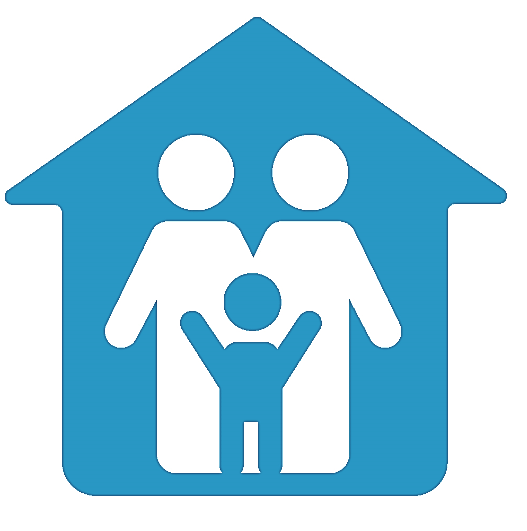 Dear Parents/Carers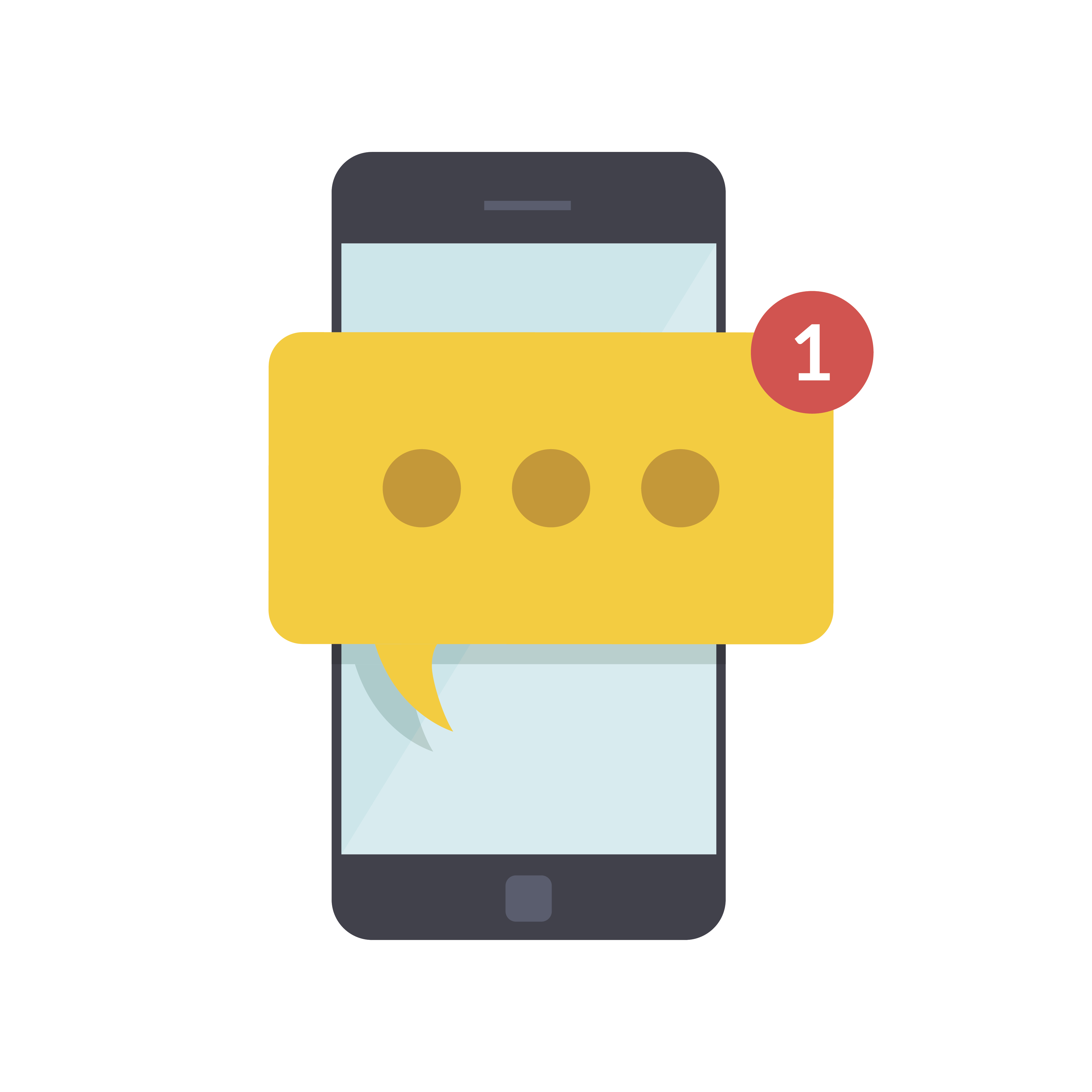 This activity is designed for you to complete with your teenager.Aim: To better understanding the laws around sexting and what someone can do if an image they have sent is shared without permission (consent).'Sexting' is the sending of nude, semi-naked, provocative or sexual photos, messages or videos. These are sometimes known as 'sexy pics' or 'noodz'. They are also known in legal terms as sexually explicit images or messages, or intimate images. Sexting can be via phone message, social media, online game chat and other online activities. In a 2018 survey of Western Australian Year 10-12’s, in the past 2 months1: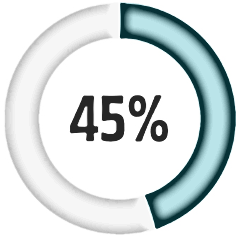 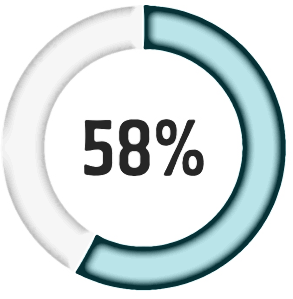 	    received a written sext                                       sent a written sext 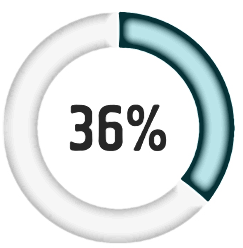 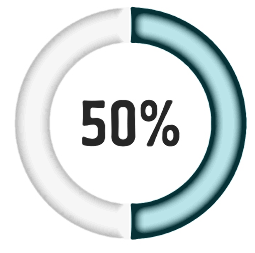 received    received a nude/nearly nude	                         sent a nude/nearly nude of themselvesRead Youth Law Australia - Image-based abuseRead Government of Western Australia – WA’s intimate image laws: frequently asked questions.Further information about sexting can be found at: Office of the eSafety Commissioner- Sexting: What do I need to know? Office of the eSafety Commissioner- Image based abuseYouth Law Australia  - Sexting Alarmed  (54sec video)Get the Facts - Sexting1. Fisher Fisher, C. M., Kauer, S., Waling, A., Bellamy, R., Ezer, P., Kerr, L., Brown, G. & Lucke, J. 2019. Western Australian Survey of Secondary Students and Sexual Health 2018, Bundoora: Australian Research Centre in Sex, Health & Society, La Trobe University.